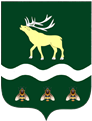 АДМИНИСТРАЦИЯЯКОВЛЕВСКОГО МУНИЦИПАЛЬНОГО ОКРУГАПРИМОРСКОГО КРАЯПОСТАНОВЛЕНИЕ О внесении изменений в постановление Администрации Яковлевского муниципального округа от 25.08.2023 № 4-па «О создании конкурсной комиссии по отбору управляющих организаций для управления многоквартирными домами в Яковлевском муниципальном округе»На основании решения Думы Яковлевского муниципального округа от 24.10.2023 № 137-НПА «Об утверждении структуры Администрации Яковлевского муниципального округа», руководствуясь Уставом Яковлевского муниципального округа, Администрация Яковлевского муниципального округаПОСТАНОВЛЯЕТ:1. Внести изменение в постановление Администрации Яковлевского муниципального округа от 25.08.2023 № 4-па «О создании конкурсной комиссии по отбору управляющих организаций для управления многоквартирными домами в Яковлевском муниципальном округе» изложив приложение № 2 к постановлению в новой редакции (прилагается). 2. Руководителю аппарата Администрации Яковлевского муниципального округа обеспечить размещение настоящего постановления на официальном сайте Яковлевского муниципального округа.3. Контроль исполнения настоящего постановления оставляю за собой.Приложение к постановлению Администрации Яковлевского  муниципального округаот ________________ № __________- паСостав конкурсной комиссиипо отбору управляющих организаций для управления многоквартирными домами в Яковлевском муниципальном округе.1. Председатель комиссии – первый заместитель главы Администрации Яковлевского муниципального округа;      2. Заместитель председателя комиссии – начальник управления жизнеобеспечения  3. Секретарь комиссии – главный специалист управления жизнеобеспечения Администрации Яковлевского муниципального округаЧлены конкурсной комиссии:4. Главный специалист управления экономического развития Администрации Яковлевского муниципального округа;5. Главный специалист управления земельных и имущественных отношений Администрации Яковлевского муниципального округа;6. Начальник юридического отдела Администрации Яковлевского муниципального округа; 7. Депутат Думы Яковлевского муниципального округа (по согласованию).от02.05.2024с. Яковлевка №335 - паГлава Яковлевского муниципального округа                                                          А.А. Коренчук